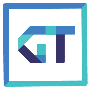 Filing an extension? Provide these details:Your first name:Last name:Social security number:Date of birth:Home Address: Email address:Phone number:If you think, you may have to pay at the end, then provide the following details:Federal Balance due you want to pay:State name:Balance due you want to pay for the state:Bank details for direct debit:Bank name:Routing number:Account number:What is Extension?The IRS grants you an automatic 6-month extension to file your taxes every year as long as your complete form 4868.  You can take advantage of this additional time to ensure your return is accurate.  Even if you are filing extension for tax return, IRS wants you to pay balance dues by April 15th. Here is the link for more details at IRS website.https://www.irs.gov/Filing/Extension-of-Time-To-File-Your-Tax-Return